Ochtend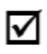 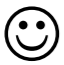 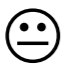 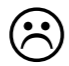 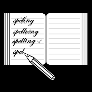 Spelling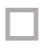 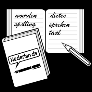 Taal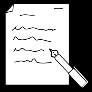 Schrijven
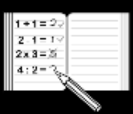 RekenenMiddag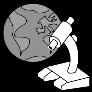 Wereldoriëntatie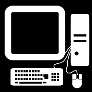 ICT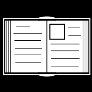 Lezen